A Life Transformation Roadmap -ENDS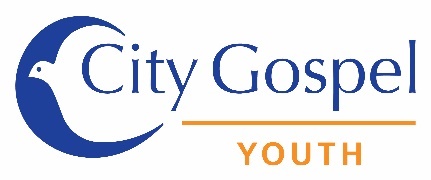 Please answer each question to the best of your knowledge currently about the child you are serving.  This entire document should be viewed through the lens of “age appropriateness”.  Please write any additional comments, questions or concerns on the back of this sheet and share with appropriate leadership. We do not expect you as an individual to be solely responsible for meeting these needs. We do not believe every answer has to be “yes” for a child to be a healthy, mature disciple of Christ. “And Jesus grew in wisdom and stature and in favor with God and man.” Luke 2:52Child First & Last Name:Completed By:Date:Age & Grade of Child:Site Name:Length of Relationship:The child served…ResponsesYes, No,Don’t KnowAreas of Focus(choose 2)1)Meets their physical needs by:*** Being free from substance abuse *** Having basic housing secured (a building that provides shelter, working utilities, is clean, odor free and free from child abuse)Having at least 2 meals daily Having appropriate grooming & care for their physical bodies (clean body and clothing, properly using prescribed medication, exercises, etc.)2)Demonstrates the social skills necessary to function in society by:*** Having a productive activity to occupy at least 6-8 hours per day (either attending school or having positive summer activity)*** Living in accordance with parental, school and civil authority Has weekly interaction with at least two individuals who are a positive influence in his/her life (not including you)Can demonstrate appropriate social skills (carrying on a conversation for at least 5 minutes, listening to and understanding others’ ideas, not exceedingly disruptive in group settings, uses appropriate voice)Resolving conflict appropriately3)Demonstrates the mental ability to function in society by having stable mental health and the ability to reason effectively:*** Displays age appropriate emotional stability and control (within norms, no thumb sucking, tantrums, reaction fits the situation, etc.)*** Stops repeating life-altering mistakes of the past (fighting, truancy, not doing homework, avoiding, blaming, cheating, etc.)***Perception of self and others is reality based (are they dealing with mental or emotional health issues)Reads at grade level or age appropriatelyAble to do basic or age appropriate math (add, subtract, multiply, divide, count money)Able to write age appropriately (uses age appropriate writing skills)4)Demonstrates his/her Devotion to Christ by:*** Having a personal commitment to Christ *** Regularly attending the same Bible-believing church (attends more than not)Serving the church, or other area, in an age appropriate role (expectations will vary for elementary, middle and high school ages)Spending time individually with God (reading the Bible, prayer, worship, thanking God for his blessings, etc.)Having a person to help them grow spiritually (parent, family member, mentor, Sunday school teacher, Youth pastor, etc.)